                         [ а р а р                                         р е ш е н и еО  реализации  Программы  поддержки  местных инициатив  в СП Рапатовский сельсовет  муниципального района Чекмагушевский район Республики БашкортостанСовет сельского поселения  Рапатовский сельсовет муниципального района Чекмагушевский  район Республики Башкортостан  РЕШИЛ:        информацию исполняющего полномочия главы сельского поселения Латыпова Радима Рашитовича о реализации  Программы  поддержки  местных инициатив  в СП Рапатовский сельсовет  муниципального района Чекмагушевский район Республики Башкортостан принять к сведению.Заместитель председателя Совета			Г.А.Хусаиновас. Рапатово «18» июня 2019 года №142БАШ[ОРТОСТАН  РЕСПУБЛИКА]ЫСА[МА{ОШ  РАЙОНЫ муниципаль районЫНЫ@  Рапат АУЫЛ СОВЕТЫ АУЫЛ БИЛ^м^]Е СОВЕТЫ452219, Рапат ауылы, Ленин урамы,12тел. (34796) 26-8-05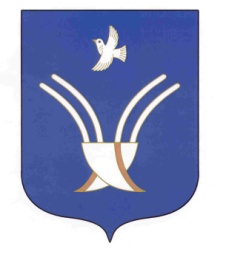 Совет сельского поселенияРапатовский сельсоветмуниципального района Чекмагушевский район Республики Башкортостан452219, село Рапатово, ул. Ленина,12тел. (34796) 26-8-05ОКПО 79646691      ОГРН 1060249000085       ИНН  0249005906ОКПО 79646691      ОГРН 1060249000085       ИНН  0249005906ОКПО 79646691      ОГРН 1060249000085       ИНН  0249005906